GAMBARAN SELF CARE MANAGEMENTKLIEN HIPERTENSI DI KELURAHAN PUDAK PAYUNGSEMARANGSKRIPSIDisusun untuk Memenuhi Persayaratan Mencapai Sarjana Keperawatan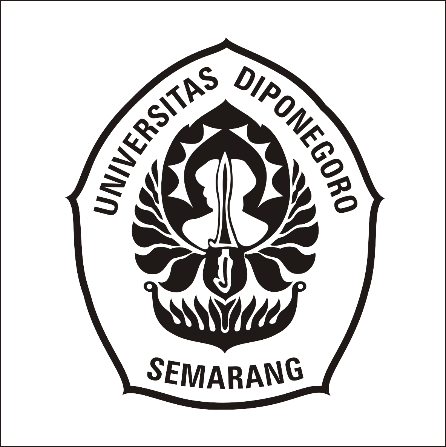 OlehIHDA ROHADATUL ‘AISYAH HIDAYAT22020112120010JURUSAN KEPERAWATANFAKULTAS KEDOKTERANUNIVERSITAS DIPONEGOROSEMARANG, JULI 2016